Bluebonnet Music Teachers Association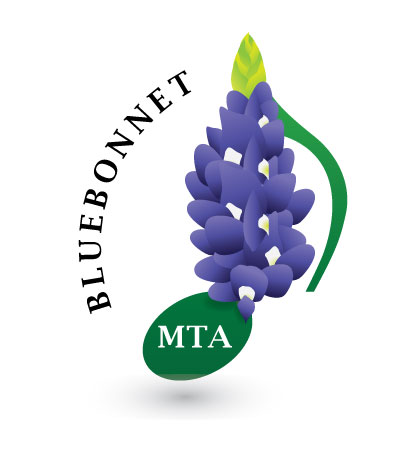 http://bluebonnetmta.org/Trophies for Festivals, Competitions and TheoryStudents participating in BMTA Festivals and Competitions will receive points for festivals and competitions.  
An Excellent rating is worth 1 point, 
a Superior minus is worth 2 points,
a Superior is worth 3 points, 
a Superior plus is worth 4 points. Students also get points for theory tests as follows	Students testing at their school grade level		Students who get a grade of 90-100 get 4 points		Students who get a grade of 80-89 get 3 points	Students testing below school grade level		Students who get a grade of 90-100 get 2 points		Students who get a grade of 80-89 get 1 pointStudents get one point for performing in a Bluebonnet recital.When a student has earned 12 points, he will be awarded a Trophy.
The trophies will be engraved student name,   Bluebonnet MTA -   year.2020-20212021-20222022-2023223-20242024-20252025-2026